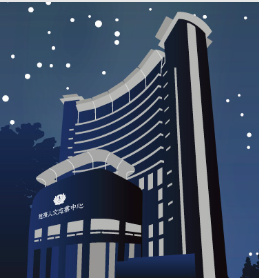 1.      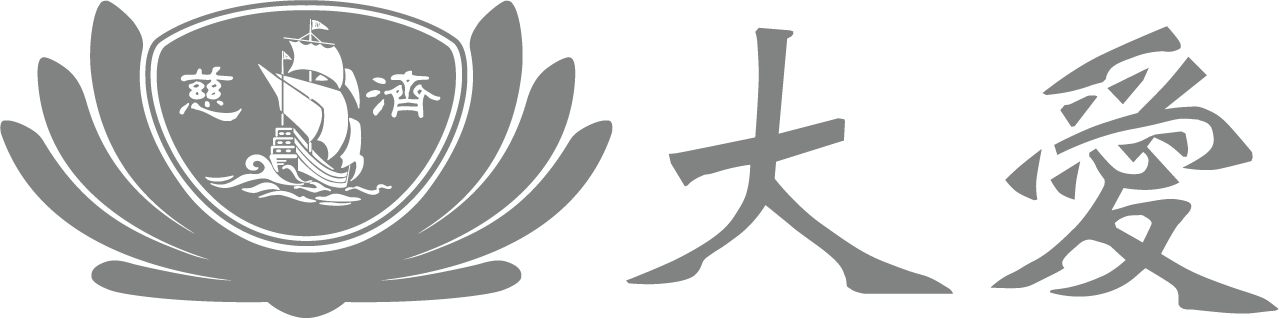 　在第幾台？2. 節目錄影地點叫做？　  攝影棚     視聽室3. 小主播錄影要看哪裡？      攝影機       道具布景 